Střední škola řemesel a služeb, Děčín IV, Ruská 147/46,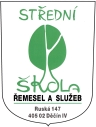 příspěvková organizace405 02 Děčín, telefon: 412 151 432, email: skola@sosruska.cz, Web: www.sosruska.cz					Smlouva č.: 4/2020Smluvní strany:Dodavatel:Název:		VMS VISION, s.r.o.	Sídlo:		Chrudichromská 2292/13	IČ:		47909391DIČ:		CZ47909391Banka:		ČSOBČíslo účtu:	 Zástupce: 	 Objednavatel:Název:		Střední škola řemesel a služeb, Děčín IV- příspěvková organizaceSídlo:		Ruská 147/46, Děčín IV - PodmoklyIČ:		00556807Banka:		Komerční bankaČíslo účtu:	 Plátci DPH:	NeZástupce:	Mgr. Tomáš Daněk – ředitel školyDatum vyhotovení smlouvy:	27. 08. 2020Termín dodání:			31. 08. 2020Způsob platby:			převodemMísto plnění:			Ruská 147/46, Děčín IV - PodmoklyLhůta dodání:			srpen Předmět smlouvy a jeho cenaNákupOdběratel se zavazuje předmět smlouvy převzít a zaplatit za něj dohodnutou cenu na základě vystaveného daňového dokladu – faktury. V kupní ceně jsou zahrnuty veškeré náklady prodávajícího (dodavatele) včetně nákladů na dopravu a administraci.Faktura vystavená dodavatelem bude mít všechny náležitosti daňového dokladu stanoveného příslušnými právními předpisy také informaci o zápisu v obchodním rejstříku nebo jiné evidenci a bude odběrateli doručena v listinné podobě. Součástí faktury bude předávací protokol nebo dodací list dokládající realizaci předmětu smlouvy. V případě, že faktura nebude mít uvedené náležitosti, odběratel není povinen fakturovanou částku uhradit a nedostává se do prodlení. Lhůta splatnosti počíná běžet od doručení daňového dokladu obsahující veškeré náležitosti.Specifikace zboží anebo služeb se musí shodovat se specifikací této smlouvy. Zboží bude dodáno v pracovních dnech do sídla organizace. Pokud v této smlouvě není stanoveno jinak, řídí se právní vztahy z ní vyplývající příslušnými ustanoveními občanského zákoníku.Tuto smlouvu lze měnit či doplňovat pouze po dohodě smluvních stran formou písemných a číslovaných dodatků. Subjekty smlouvy prohlašují, že obsah smlouvy odpovídá jejich smluvní vůli a na důkaz toho podepisují. Tato smlouva nabývá platnosti a účinnosti dnem jejího uzavření. Smlouva bude v úplném znění uveřejněna prostřednictvím registru smluv postupem dle zákona č. 340/2015 Sb., ve znění pozdějších předpisů. Smluvní strany se dohodly na tom, že uveřejnění v registru smluv provede objednavatel.V Děčíně dne 27. 08. 2020						V Děčíně dne 27. 08. 2020…………………………………………………				……………………………………………….               Dodavatel							Objednavatel  Ing. Libor Kožoušek - jednatel					Mgr. Tomáš Daněk  - ředitelPředmětMnožstvíMěrná jednotkaJednotková cenaCena bez DPHCena celkem vč. DPHTabule Triptych ČStojan zvedací ALPolička AL SZ-ST Montáž tabulíLikvidace tabulíDržák do SDKDoprava7                  77771ksksksksksks19 580,-7 900,-1 300,-1 700,-800,-950,-137 060,-55 300,-9 100,-11 900,-5 600,-950,-4 200,-165 842,6066 913,-11 011,-14 399,- 6 776,- 1 149,50,-5 082,-CELKEM224 110,-271 173,10